VII JORNADAS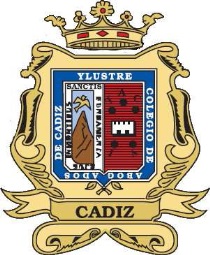 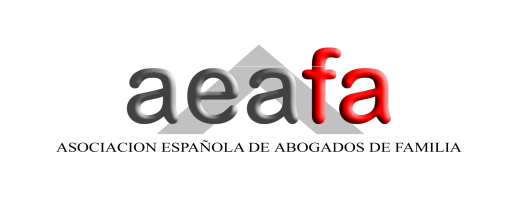 DERECHO DE FAMILIA ICA CÁDIZ-AEAFAAPERTURAD. Pascual Valiente AparicioDecano del Ilustre Colegio de Abogados de CádizD.ª María Dolores Azaustre Garrido Vicepresidenta de la Asociación Española de Abogados de Familia (AEAFA)PONENTESD. Antonio Javier Pérez MartínMagistrado del Juzgado de Primera Instancia Número 7 de CórdobaD. Gonzalo Pueyo PuenteAbogado de Familia. Ex-presidente de AEAFAD.ª María Dolores Azaustre GarridoAbogada de Familia. Vicepresidenta de la AEAFAMESA REDONDAD.ª Ana M.ª López ChocarroMagistrado-Juez del Juzgado de Primera Instancia n.º 5 de CádizD.ª Lorena Montero PujanteFiscal Coordinadora del Servicio de Violencia Familiar de la Audiencia Provincial de Cádiz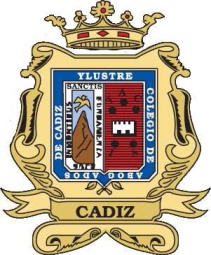 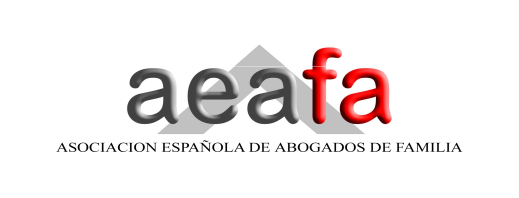 D.ª Eva M.ª Cobeña RondánLetrada de la Administración de Justicia del Juzgado de Primera Instancia n.º 5 de CádizDIRECCIÓN Y ORGANIZACIÓN DE LAS JORNADASD.ª Alicia Estévez VidalComisión de Derecho de Familia del Ilustre Colegio de Abogados de CádizD.ª María Isabel Souto García-AgullóLetrada Adjunta a Decanato del Ilustre Colegio de Abogados de CádizD.ª Elda Folgar RodríguezAbogada de Familia. Colegiada del Ilustre Colegio de Abogados de MadridRepresentante de AEAFA en la ciudad de CádizCÁDIZ, 16 DE NOVIEMBRE DE 2018 PARADOR HOTEL ATLÁNTICO DE CÁDIZPROGRAMA09:30 h.	RECEPCIÓN DE ASISTENTES Y ENTREGA DE DOCUMENTACIÓN.09:45 h.	APERTURA DE LAS VII JORNADAS DE DERECHO DE FAMILIA.10:00 h.	LIQUIDACIÓN DE LA SOCIEDAD DE GANANCIALES: INEFICACIA DE LA PARTICIÓN. ACCIONES DE COMPLEMENTO O ADICIÓN, NULIDAD, ANULABILIDAD Y RESCISIÓN.Ponente: D. Gonzalo Pueyo Puente. COLOQUIO11:30 h.	Pausa/Café12:00 h.	NULIDAD DE ACTUACIONES EN LOS PROCEDIMIENTOS DE FAMILIA. ESPECIAL 	REFERENCIA A LA JURISPRUDENCIA DE LA ILUSTRÍSIMA AUDIENCIA PROVINCIAL 	DE CÁDIZ. 	Ponente: D.ª María Dolores Azaustre Garrido	COLOQUIO14:00 h.	ALMUERZO-APERITIVO. PARADOR HOTEL ATLÁNTICO.16:30 h.	LAS NUEVAS PAREJAS DE LOS PROGENITORES Y SU RELACIÓN CON LAS 	MEDIDAS RESPECTO DE LOS HIJOS Y DEL EXCÓNYUGE. 	Ponente: D. Antonio Javier Pérez Martín	COLOQUIO18:00 h.	MESA REDONDA SOBRE LOS EXPEDIENTES DE FAMILIA EN LA LEY DE 	JURISDICCIÓN VOLUNTARIA 15/15 DE 2 DE JULIO: DISCREPANCIA EN EL 	EJERCICIO DE LA PATRIA POTESTAD Y OTRAS CUESTIONES PRÁCTICAS.	Ponentes: 	D.ª Ana M.ª López Chocarro			D.ª Lorena Montero Pujante			D.ª Eva M.ª Cobeña Rondán19:30 h. 	CLAUSURA DE LAS JORNADAS.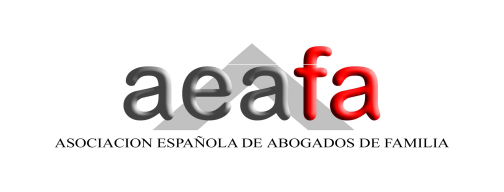 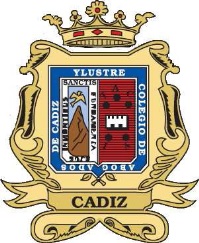 NOTAS:Pago a través Web oficial con tarjeta bancaria: Para acceder a la plataforma a través de la página web seleccionando “Formación y Escuela”/”Inscripción Cursos”, cumplimentar los campos indicados, pulsar en el curso seleccionado y, a continuación, en “Realizar pago”. En la pantalla siguiente pulsar “Ir a servidor seguro”. Verificados los pasos anteriores se llega a la pantalla final, en la que deberán introducirse los datos del número de tarjeta para finalizar el pago, quedando inscrito en el curso.	- Alumnos EPJ a través de mail a incripcioncursos@icadiz.netEl plazo de inscripción finalizará el VIERNES 9 DE NOVIEMBRE DE 2018 (incluido).PLAZAS LIMITADAS, por lo que las solicitudes se atenderán por riguroso orden de inscripción. Por razones de organización no se puede garantizar la asistencia respecto a las inscripciones que se reciban con posterioridad a la fecha fijada.A los asistentes se les entregará documentación por escrito de cada ponencia y recibirán el diploma de las jornadas vía correo electrónico.– El almuerzo-aperitivo se celebrará en el Parador Hotel Atlántico. El importe está INCLUIDO en la cuota.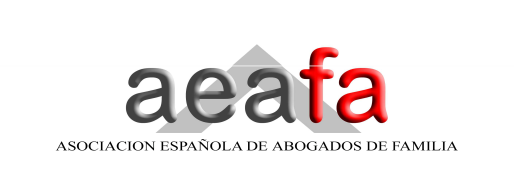 Se adjuntan seguidamente hoteles disponibles en la ciudad de Cádiz, en los que podrás hacer la reserva pertinente por teléfono o a través de la web de dicho hotel. UBICADOS EN EL CASCO HISTÓRICO DE CÁDIZ:PARADOR HOTEL ATLÁNTICO: Comunicar que son asistentes a las Jornadas de Familia que se celebrarán en el Parador.HOTEL PATAGONIA SURHOTEL LA CATEDRALHOTEL SPA SENATOR CÁDIZHOTEL FRANCIA Y PARISHOTEL LAS CORTES DE CÁDIZUBICADOS EN LA ZONA DE EXTRAMUROS DE CÁDIZ:HOTEL PLAYA VICTORIAHOTEL REGIOHOTEL OCCIDENTAL CÁDIZHOTEL SPA CADIZ PLAZAHOTEL MONTE PUERTATIERRADe conformidad con lo dispuesto en la Ley Orgánica 15/1999 de Protección de Datos de Carácter Personal, el Ilustre Colegio de Abogados de Cádiz (en lo sucesivo, EL COLEGIO) con domicilio en calle Tamarindos nº 17 y 19. 11007 Cádiz, le informa que los datos que nos facilite serán incorporados a un fichero de datos de carácter personal responsabilidad de EL COLEGIO con la finalidad de gestionar su inscripción y participación en la jornada. Para ejercitar los derechos de acceso, rectificación, oposición y cancelación reconocidos por la legislación vigente, deberá realizar una comunicación escrita a la dirección indicada anteriormente, indicando como referencia “Protección de Datos-Jornadas”, incluyendo copia de su Documento Nacional de Identidad o documento identificativo equivalentePRECIO DE INSCRIPCIÓN:- Colegiados del I.C.A. Cádiz e I.C.A. Jerez................. 60,00 €.- Alumno Escuela de Práctica Jurídica I.C.A. CÁDIZ................. 50,00 €.- Abogados A.J.A. Cádiz................. 50,00 €.- Miembros A.E.A.F.A.................. 60,00 €.- Abogados en general y otros profesionales................. 75,00 €.